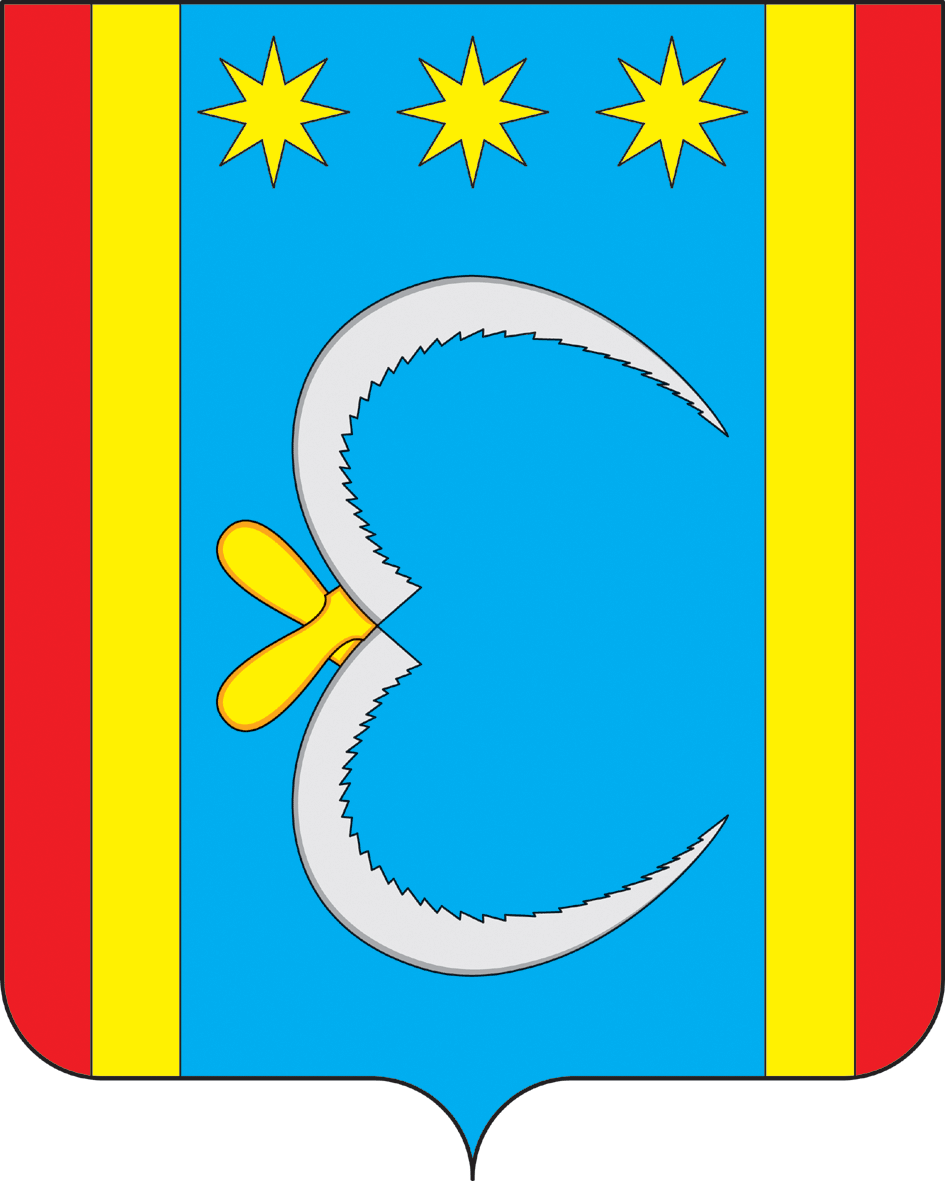 АДМИНИСТРАЦИЯ НИКОЛО-АЛЕКСАНДРОВСКОГО СЕЛЬСОВЕТАОКТЯБРЬСКОГО РАЙОНА АМУРСКОЙ ОБЛАСТИРАСПОРЯЖЕНИЕ06.03.2019                                                                                                          № 3-рс. Николо-АлександровкаО назначении ответственного проведения антикоррупционной экспертизы нормативных правовых актов и проектов нормативных правовых актов органов Николо-Александровского сельсовета     1. Возложить исполнение обязанностей проведения антикоррупционной экспертизы нормативных правовых актов и проектов нормативных правовых актов органов Николо-Александровского сельсовета на Саливон Елену Геннадьевну – ведущего специалиста администрации Николо-Александровского сельсовета.   2. Контроль за выполнением настоящего распоряжения оставляю за собой.Глава Николо-Александровского сельсовета                                                                                           Г.Т.Панарина